2018年中考物理专题1---机械运动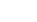 第一章   机械运动考点一  长度和时间的测量1.长度的测量（1）测量工具：刻度尺、米尺、皮卷尺、游标卡尺、激光测距仪等。（2）单位：国际主单位是米（m）；其他单位有：千米（Km）、分米（dm）、厘米（cm）、毫米（mm）、微米（μm）、纳米（nm）。1 Km=1000 m；1 dm=0.1m；1 cm=10-2m；1 mm=10-3m；1μm =10-6m；1 nm =10-9m（3）测量：要做到四会；会放（刻度尺与被测长度平行）；会看（视线与尺面垂直）；会读（数据包括准确数字，估读数字和单位）；会使用磨损刻度尺进行测量。2.时间的测量（1）测量工具：秒表、手表等。（2）单位：国际主单位是秒（s）；常用的单位有小时（h）分（min）等 。    1h= 60  min=  360  s.（3）测量：累积法估测时间，比如测脉搏跳一次的时间：先用秒表测脉搏跳若干次所花的时间，再用时间除以次数得到脉搏跳一次所花的时间。考点二  运动的描述1.机械运动物体位置的变化叫机械运动（或一个物体相对于另一个物体 位置 的改变叫机械运动）2.参照物假定不动的物体为参照物，参照物的选择是任意的；选择不同的参照物，物体的运动情况不同，运动和静止是相对的。考点三、运动的快慢1.速度   表示物体运动快慢的物理量，是指物体在单位时间内通过的路程，公式v=s/t,国际单位是米每秒（m/s）。2.匀速直线运动和变速直线运动的区别1．某天李军上学时，以1.2 m/s的速度走完前一半的路程，为了不迟到，他改以1.8 m/s的速度走完后一半的路程，他上学时走路的平均速度是(     )A. 1.5 m/s    B. 1.44 m/s    C. 1.68 m/s    D. 1.36m/s2．四位同学做一道单位换算题，其中计算过程正确的是（  ）A. 25.64cm=25.64cm×m=0.2564mB. 25.64cm=25.64×cm=0.2564mC. 25.64cm=25.64×m=0.2564mD. 25.64cm=25.64cm×cm=0.2564m3．下列关于实验仪器使用方法的说法中，正确的是（　　）A. 用天平测量物体质量时．向右盘加减砝码并调节平衡螺母使天平平衡B. 使用温度计测量液体温度，读数时可以将温度计从液体中取出C. 使用刻度尺测量长度时，必须从零刻度线量起D. 使用量筒测量水的体积，读数时视线应该与凹液面底部相平4．关于平均速度，下列说法正确的是（  ）A. 平均速度能精确地反映物体运动的快慢；B. 平均速度只能粗略地反映物体运动的快慢；C. 匀速直线运动的平均速度和瞬时速度不相等D. 以上说法都不对；5．下列单位换算过程中正确的是（　　）A. 110mm＝110mm×＝0.11m＝1.1×10-1mB. 360km＝360×1000＝360000m＝3.6×105mC. 72km/h＝72km/h×m/s＝20m/sD. 10m/s＝10×3.6km/h＝36km/h6．以下估测与实际情况相符的是（  ）A. 一瓶矿泉水的质量约为5kgB. 中学生在1min内心跳约35次C. 课桌的高度约为75cmD. 一块普通橡皮的质量约为1kg7．短跑运动员在100m竞赛中，测得他在5s末的速度为10.4m/s，10s末到终点的速度是10.2m/s，则运动员在这100米中的平均速度为（　　）A. 5.1m/s    B. 10.2m/s    C. 10m/s    D. 10.4m/s8．关于教室内涉及到的一些物理量，下列描述最接近实际的是（   ）A. 教室内的温度约为50℃    B. 教室门的高度约为2mC. 一张物理试卷的质量约为300g    D. 老师眨眼一次所用的时间为10s9．如图所示的图像中，描述的是同一种运动形式的是（    ）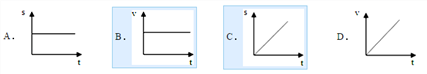 A. 与    B. 与    C. 与    D. 与10．小红在跑百米时前用时，后用时，下列说法正确的是（    ）A. 小明前的平均速度是B. 小明后的平均速度是C. 小红百米全程的平均速度是D. 小红百米全程的平均速度是11．如图所示，秒表的时间是________ s；物体的长度是________ cm．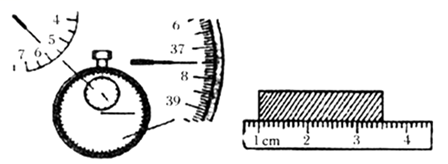 12．甲、乙两人乘坐运行的自动扶梯上楼．甲站在扶梯的台阶上不动，乙沿着扶梯拾阶而上．请问：甲选择__________为参照物是运动的，以__为参照物是静止的．13．形成雾霾天气的主要污染物是PM2.5，“PM2.5”是指大气层中直径小于或等于2.5μm的颗粒物，能被肺吸收并进入血液，对人体危害很大，2.5μm=____________m，请你说出一个能降低“PM2.5”浓度的建议____________________________.14．三个做匀速运动的物体A、B、C，速度大小分别是：vA＝180m/min, vB=12m/s，vC＝3.6km/h，其中运动速度最快的是________，运动最慢的是______。15．小谦同学骑自行车上学，以自行车为参照物，小谦是_____，他以5m/s的速度，匀速直线骑行500m的时间是_____s．16．甲、乙两辆汽车同时由车站开出，向东行驶，乙车内的乘客看甲车，觉得乙车向后退；甲车内的乘客看乙车，也觉得乙车向后退．这是由于乙车内的乘客是以_______为参照物的缘故，乙车的速度肯定__________（选填“大于”、“小于”或“等于”）甲车的速度．17．一行军队伍，排头到排尾的长度是50m，正以3.6km/h的速度匀速通过一座150m长的大桥．则：(1)队伍通过大桥需要多少时间？(2)若该队伍以同样的速度通过另一座桥需5min，则另一座桥的长度L是多少？18．某一时期，扬州开往黄山的K221次特快列车运行时刻表如下：根据列车运行时刻表回答下列问题：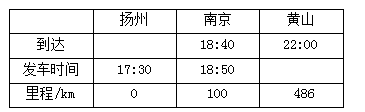 计算列车由扬州开往黄山路段的平均速度。假如列车用第一问中的速度通过南京长江大桥，已知南京长江大桥全长次特快列车有11节车厢共长190m，求列车通过大桥所需的时间是多少19．一座桥长200 m，一列50 m的队伍以7.2 km／h的速度通过此桥，求这列队伍全部过桥所用的时间。20．一辆轿车在水平路面上匀速直线行驶，轿车上的速度表如图所示．从某学校到双阳的路程是35km，该汽车以此速度行驶需多长时间？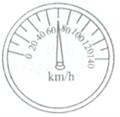 21．某款新型电动轿车，每充电一次，锂离子电池储存的能量为50 kW·h，可供该车连续行驶300 km，其最高车速可达120 km/h.(1)电动轿车的顶部向上凸起，当它高速行驶时，车顶的气压比车底的气压________．(2)若该车以108 km/h的速度匀速行驶10 min，通过的路程是多少________？(3)该车连续行驶100 km消耗的电能相当于完全燃烧多少升柴油产生的热量_____．(q柴油＝ 4.3×107 J/kg , ρ柴油＝ 0.85×103 kg/m3，计算结果保留两位小数)22．某同学用手中的mm刻度尺测物理课本长度5次，测得的5个结果是：25．94 cm，25．98 cm，26．0 cm，25．39cm，26．05 cm，请你对他的测量结果进行分析、评估：哪些数据是合理的，哪些数据是不合理的?分析不合理的原因，写出最后测得结果的计算过程，(1)合理的数据：____________；(2)不合理的数据：____________；(3)分析不合理的原因：_____________．区 别匀 速 直 线 运 动变 速 直 线 运 动特  点运动过程中，速度的大小和方向不变运动过程中速度变化求 速 度用v=s/t求速度全程的平均速度=全程的总路程÷总时间